Haugesund IL Orientering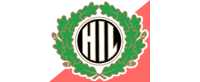 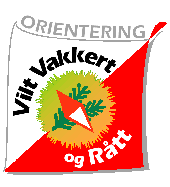 Vår 2019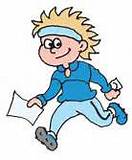 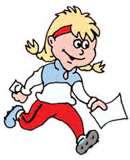 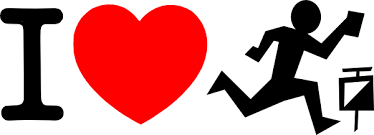 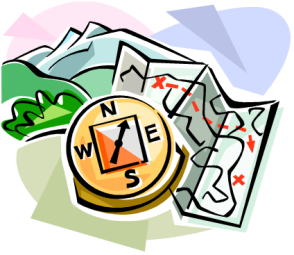 Sjekk hjemmesida haugesundil.no/orientering for oppdatert informasjon om løp og treninger.Påmelding til løp og klubbarrangement: eventor.orientering.noLeder HIL Orientering:	 Grethe Paulsen Vie	Mobil: 48 15 25 09	E-post: grethevie@gmail.comTreningstid for rekruttene 1-5 klasseTreningstid for rekruttene 1-5 klasseTirsdager kl 18-19Trenere: Erik Utne Vie (Mob 99 31 65 03, erik.vie@gmail.com) og Vegard Engesli (Mob 90 15 94 71)Bedriftsløp: Det er mulig å løpe bedriftsløp hver torsdag. Oversikt over bedriftsløpene finner du på hjemmesiden.Nærløpskarusell: I løpet av sesongen deler alle klubbene på å arrangere en nærløpskarusell. Rekruttene deltar på noen av disse løpene. Klubbkarusell: HIL Orientering arrangere også en klubbkarusell, på ulike oppmøtesteder i Haugesund.Løp i Rogaland: Det arrangeres flere løp i Rogaland, det er god trening å reise på disse. En oversikt over løpene finner du i terminlista. Ta kontakt med Sigleif Steinsvåg for mer informasjon om kjøring og lignende.DatoTidOppmøtestedAktivitet/temaInfoInfoTirs 19.marsKl 18.00Deep Ocean ArenaO-treningSprint treningSprint treningTirs 26.marsKl. 18.00StemmenO- treningRåtassløype ved O-hytta, kveldsmat.Råtassløype ved O-hytta, kveldsmat.Tirs 2.aprilKl. 18.00Deep Ocean ArenaO-løpKlubbkarusell 1 Klubbkarusell 1 Tirs 9.aprilKl. 18.00 Haraldsvang  O-treningOppmøte paviljongenOppmøte paviljongenTir 16.aprilPåskeferiePåskeferiePåskeferiePåskeferiePåskeferieTirs 23.aprilKl. 18.00HaraldsvangO-løpKlubbkarusell 2Klubbkarusell 2Tirs 30. aprilKl 18.00Haraldsvang O-trening O-treningOppmøte paviljongenLørd 4. maiKvalaO-løp, SprintO-løp, Sprint KretsmesterskapTirs 7. maiKl. 18.00StemmenO-løpO-løpKlubbkarusell 3DatoTidOppmøtestedAktivitet/temaInfoTirs 14.maiKl. 18.00StemmenO-treningFred.17.mai17.mai: HIL Orientering går i Folketoget17.mai: HIL Orientering går i Folketoget17.mai: HIL Orientering går i Folketoget17.mai: HIL Orientering går i FolketogetTirs 21.maiKl. 18.00Austrheim Skole O-løpNærløpskarusell 4Tirs 28.maiKl. 18.00SteinsfjelletO-løpKlubbkarusell 4Tirs 4.juniKl. 18.00SolandsbakkaneO-løpKlubbkarusell 58-10. juniPinseløp på Kongsberg, klubbturPinseløp på Kongsberg, klubbturPinseløp på Kongsberg, klubbturPinseløp på Kongsberg, klubbturTirsd.11.juniKl 18.00Torvastad skoleO-løpNærløpskarusell 5Tirs 18.juniKl. 18.00O-trening